ВОПРОС: Как можно будет предъявлять электронную трудовую книжку при устройстве на работу?

ОТВЕТ: Информация представляется работодателю либо в распечатанном виде, либо в электронной форме с цифровой подписью. И в том и в другом случае работодатель переносит данные в свою систему кадрового учета. 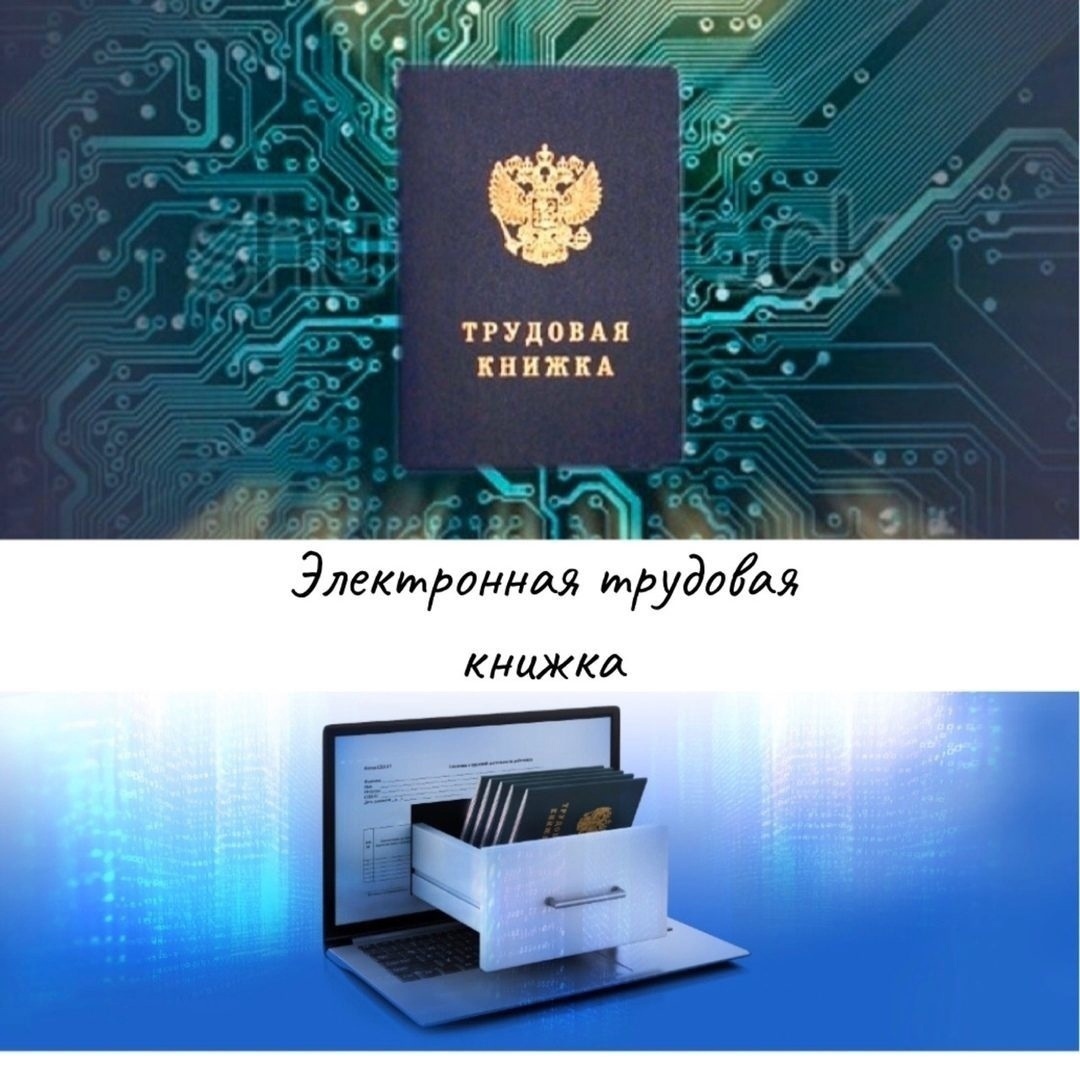 